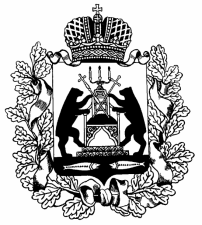                                                            Российская ФедерацияНовгородская область Шимский район Совет депутатов Шимского городского поселенияРЕШЕНИЕот 20.12.2022   № 75р.п. ШимскВ соответствии со статьей 9 Бюджетного кодекса Российской Федерации, статьёй 14, пунктом 10 статьи 35 Федерального закона от 6 октября 2003 года       №131-ФЗ «Об общих принципах организации местного самоуправления в Российской  Федерации» Совет депутатов Шимского городского поселенияРЕШИЛ:          1. Внести изменения в решение Совета депутатов Шимского городского поселения от 20.12.2021 № 43 «О бюджете Шимского городского поселения  на 2022 год и на плановый период 2023 и  2024 годов» ( далее-  решение):         1.1 Изложить пункт 1 решения в редакции:         «1. Утвердить основные характеристики бюджета Шимского городского поселения на 2022 год:          1.1. прогнозируемый общий объем доходов бюджета Шимского городского поселения  в сумме  59701,6тыс.рублей;          1.2.   общий  объем  расходов  бюджета  Шимского городского поселения  в  сумме  60080,2тыс. рублей;                1.3.  прогнозируемый дефицит бюджета Шимского городского  поселения в сумме  378,6тыс. рублей».               1.2. Изложить пункт 7 решения в редакции:         «7. Утвердить объем межбюджетных трансфертов, получаемых их других бюджетов бюджетной системы Российской Федерации на 2022 год в сумме 36276,4тыс.рублей, в том числе:         а) субсидии на реализацию мероприятий муниципальных программ, направленных на благоустройство дворовых территорий многоквартирных домов и на благоустройство общественных территорий в сумме 548,1тыс.рублей;        б)  субсидии на формирование муниципальных дорожных фондов в сумме 1824,0  тыс.рублей;          в)  субсидии на софинансирование расходов по реализации правовых актов Правительства Новгородской области по вопросам проектирования, строительства, реконструкции, капитального ремонта и ремонта автомобильных дорог общего пользования местного значения в сумме 27056,9тыс.рублей;                                                                                                                                                                            г) субсидии на реализацию  приоритетного регионального проекта «Народный бюджет» в сумме 1000,0тыс.рублей.          д) субсидии на поддержку реализации проектов территориальных  общественных самоуправлений, включенных в муниципальные программы развития территорий  в сумме 150,0тыс.рублей;          е)  иные межбюджетные трансферты в сумме 5497,4тыс.рублей.          ж) прочие безвозмездные поступления в сумме 200,0тыс.рублей»;       2.  Изложить приложения 1,5,6,7,8 к решению в прилагаемой редакции.     3. Опубликовать настоящее решение в газете «Шимские вести» и                          на официальном сайте  Шимского городского поселения в информационно-телекоммуникационной сети «Интернет».Глава  поселения                                         А.В.ХаритоновО внесении изменений в решение Совета депутатов Шимского городского поселения  от  20.12.2021  № 43